L A M P I R A NLampiran 1Kisi-Kisi InstrumenPenelitian(PedomanAngket)Lampiran 2ANGKET/KUESIONER PENELITIANA.  PETUNJUK PENGISIAN ANGKET/KUESIONER1.   Isilah identitas responden terlebih dahulu sebelum melangkah ke pertanyaan (identitas asli).2.   Bacalah dengan teliti pertanyaan dalam angket/kuesioner di bawah ini sebelum menjawab.3.   Jawablah pertanyaan dengan jujur sesuai keadaan diri anda.4.   Cara menjawabnya cukup memberi tanda silang (X) pada salah satu jawaban yang di anggap sesuai.(dalam lembar jawaban yang telah disediakan)5.   Semua pertanyaan wajib di jawab dan hanya diperkenankan memberi satu jawaban.B.  IDENTITAS RESPONDENNama		:Usia		:Kelas 		:Sekolah		:C.  PERNYATAAN STRATIFIKASI SOSIAL ORANGTUA1. Orangtua anda memiliki/mempunyai jenisrumah ?a. Rumah batub. Rumah panggungc. Menumpang di rumah keluargad. Rumah kontrakane. Kos-kosan2. Orangtua anda mempunyai alat transportasi kendaraan ?a. Mobil pribadib. Angkutan umumc. Bentor (becak motor)d. Motore. Tidak ada3. Orangtua mempunyai tanah berupa sawah/kebun ?a. > 1 hektarb. < 1 hektarc. > 50 meterd. < 50 metere. Tidak ada4. Deposito tabungan orangtua anda bernilai ?a. > 10 juta b. < 10 jutac. > 5 Juta.d. <5 Juta.e. Tidak ada.5. Rumah anda berlantai berapa ?a. 4 Lantaib. 3 Lantaic. 2 Lantaid. 1 Lantaie. Rumah panggung6. Jabatan ayah dalam lingkungan masyarakat ?a. Kepala desab. Kepala dusunc. Ketua RW (Rukun Warga)d. Ketua RT (Rukun Tetangga)e. Masyarakat biasa7. Jabatan ibu dalam lingkungan masyarakat ?a. Kepala desab. Kepala dusunc. Ketua RW (Rukun Warga)d. Ketua RT (Rukun Tetangga)e. Masyarakat biasa8. Ayah anda memiliki wewenang untuk mengambil keputusan di masyarakat ?a. Kepala daerahb. Sekertaris daerahc. Kepala bidangd. Kepala seksie. Tidak ada9. Ibu anda memiliki wewenang untuk mengambil keputusan di masyarakat ?a. Kepala daerahb. Sekertaris daerahc. Kepala bidangd. Kepala seksie. Tidak ada10. Orangtua anda orang terpandang di masyarakat ?a. Tokoh masyarakatb. Tokoh agamac. Tokoh politikd. Tokoh sosiale. Tidak ada11.  Ayah mendapat gelaran dari masyarakat karena kebangsawanannya ?a. Andib. Karawengc. Laoded. Puange. Tidak ada12. Ibu mendapat gelaran dari masyarakat karena kebangsawanannya ?a. Andib. Karawengc. Laoded. Puange. Tidak ada13. Ayah mendapat gelar titel ?a. Profesorb. Doktorc. Megisterd. Sarjanae Tidak ada14. Ibu mendapat gelar titel ?a. Profesorb. Doktorc. Megisterd. Sarjanae Tidak ada15. Orangtua mendapatkan gelaran terhormat dari masyarakat ?a. Ustadzb. Pendetac. Biksud. Tidak ada16. Tingkat pendidikan terakhir yang ayahtamatkan ?a. Strata 3 (S3)b. Strata 2 (S2)c. Diplomad. Tamat SMAe. Tamat SMP17. Tingkat pendidikan terakhir yang ibu tamatkan ?a. Strata 3 (S3)b. Strata 2 (S2)c. Diplomad. Tamat SMAe. Tamat SMP18. Ayah anda seorang pengajar ?a. Dosenb. Guru sekolahc. Guru mengajid. Pamonge. Tidak ada19. Ibu anda seorang pengajar ?a. Dosenb. Guru sekolahc. Guru mengajid. Pamonge. Tidak ada20. Orangtua berpengetahuan tinggi karena alumni universitasa. Universitas luar negerib. Universitas Indonesiac. Universitas Gajah Madad. Institut Teknoloi Bandunge. Tidak adaD. PERNYATAAN KENAKALAN REMAJALampiran 3UjiValiditas Item (Variabel X)Lampiran 4UjiValiditas Item (Variabel Y)Lampiran 5UjiReliabilitasReliabilityScale: ALL VARIABLESLampiran 6UjiNormalitasNPar TestsLampiran 7Variabel Bebas X ( Stratifikasi Sosial Orangtua)Lampiran 8Variabel Terikat Y ( Kenakalan Remaja )Lampiran 9Rekapitulasi Data variabel X dan YLampiran 10Adapun rumus korelasi product moment yaitu:Keterangan: 		= Koefisien korelasi antara variabel X dengan variabel Y N  		= Jumlah subjek penelitianX		= Skordari X (variabel bebas)Y		= Skordari Y (variabel terikat)	= Jumlah perkalian antara X dan Y		= Jumlah X kuadrat		= Jumlah Y kuadratBerdasarkan lampiran, diketahui nilai-nilai hasil pengolahan data sebagai berikut:N  		= 34X		= 2036Y		= 3059	= 183747		= 123292		= 276261Kemudian di masukkan kedalam rumus korelasi product moment: Lampiran 11Foto-foto dokumentasi 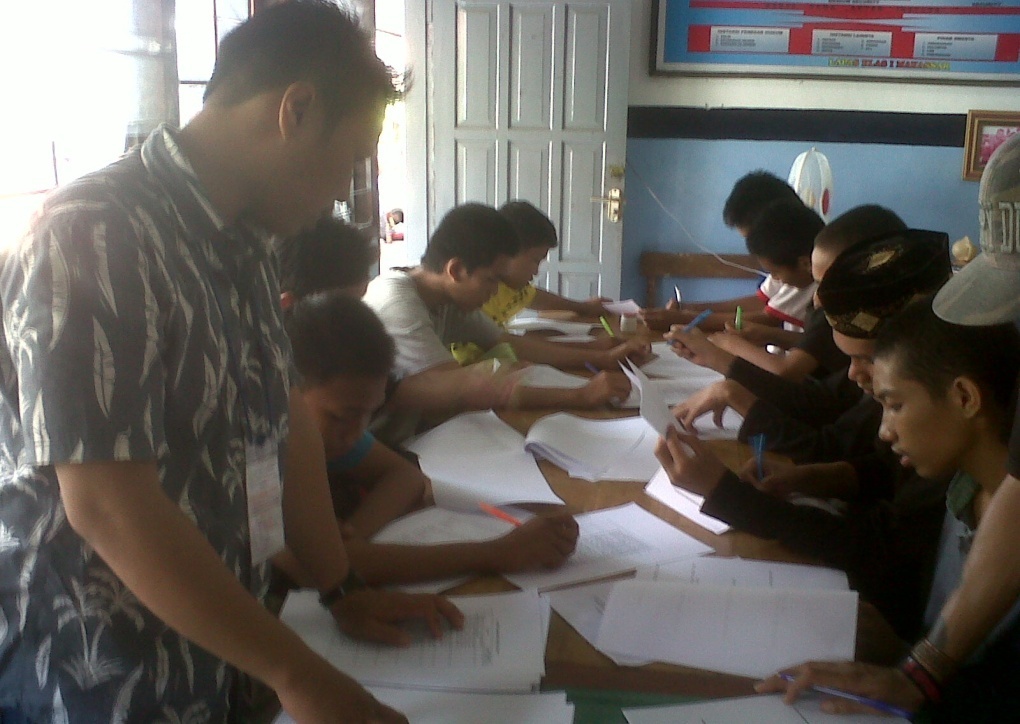 Gambar 1 : foto saat membagikan angket pada remaja di Lapas kelas 1 Makassar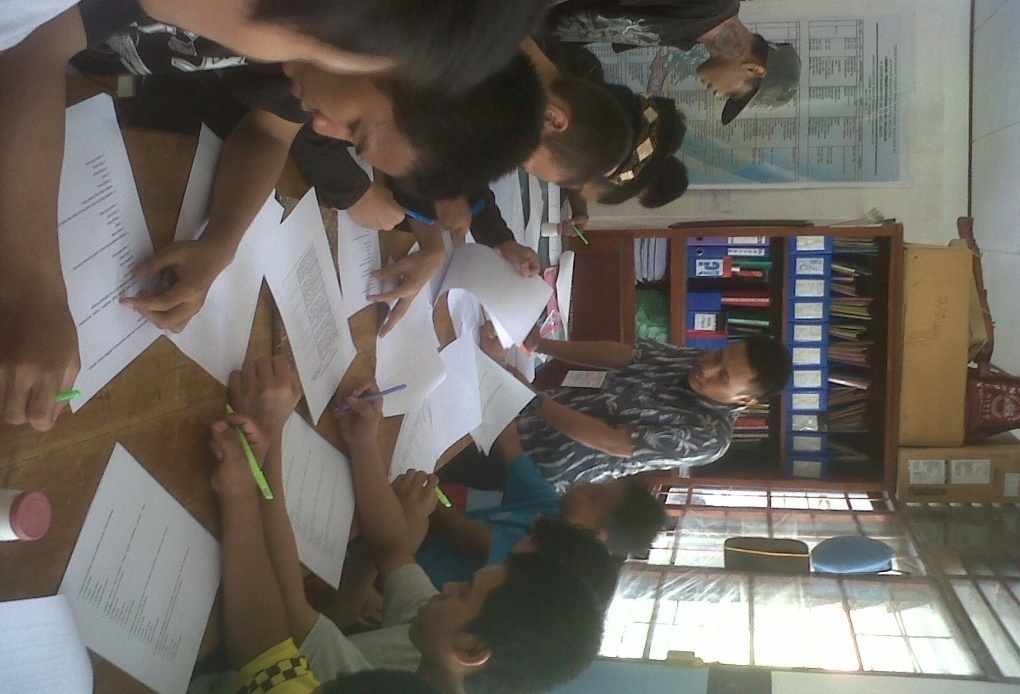 Gambar 2 : foto saat memberikan arahan dan petunjuk angket pada remaja di Lapas kelas 1 MakassarRIWAYAT HIDUPAhmad Fauzan Facrizal, lahir di Kota Makassar pada tanggal 16 Februari 1992 dari pasangan Almarhum Wahyuddin, dan Rahimi yang merupakan anak pertama dari tiga bersaudara. Memasuki dunia pendidikan Sekolah Dasar pada tahun 1998 di SD Inpres Antang III Kota Makassar hingga tahun 2004.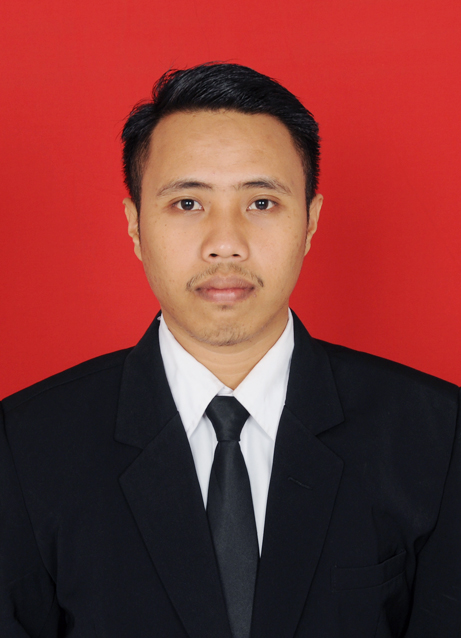 Kemudian melanjutkan studi di SMP Muhammadiyah I Makassar  pada tahun 2004-2007, lalu melanjutkan studi di SMA Negeri 12 Makassar pada tahun 2008-2011 dan selanjutnya pada tahun 2011  di terima sebagai mahasiswa pada Jurusan Pendidikan Luar Sekolah Fakultas Ilmu Pendidikan Universitas Negeri Makassar. No.VariabelIndikatorNo. item1.2.StratifikasiSosialKenakalanRemajaUkuran kekayaanUkuran kekuasaanUkuran kehormatanUkuran ilmu pengetahuanKenakalan yang menimbulkankorbanfisikKenakalan yang menimbulkankorbanmateriKenakalan yang melawan statusKenakalan yang menimbulkankorbandipihak lainKenakalanremaja non criminal1, 2, 3, 4, 5,6,7, 8, 9, 1011, 12, 13, 14, 1516, 17, 18, 19, 20,1, 2, 3, 4, 56, 7, 8, 9, 1011, 12, 13, 14, 15 16, 17, 18, 19, 2021, 22, 23, 24, 25NoPernyataanAlternatif  jawabanAlternatif  jawabanAlternatif  jawabanAlternatif  jawabanAlternatif  jawabanNoPernyataanSSSKSTSSTSOrangtua tidak suka anaknya melakukan perkelahian antara kelompok gang.Anda  ingin mengikuti festival band yang  anda impikan tetapi kegiatan itu bertepatan dengan ujian sekolah, dan orangtua melarang anda mengikuti festival tersebut, walaupun demikian anda tetap ikut festival band dan memutuskan untuk membolos.Anda ingin mengikuti acara reunian malam ini, tetapi di larang oleh orangtua, akhirnya anda membatalkan karena tidak ingin mengecewakan orangtua.Kedua orangtua sangat sibuk sehingga anda merasa tidak di perhatikan akhirnya anda selalu keluyuran dan pulang larut malam.Anda  selalu diajak balapan liar dengan teman anda agar dapat menentukan siapa yang paling hebat dan berani di antara kalian, tetapi orangtua anda beranggapan kehebatan dan keberanian itu tidak bisa di tentukan dengan cara seperti itu.Aldin dan Laodhe sering terlibat masalah dan sering adu mulut, orangtua mereka sudah menegurnya berulang-ulang tetapi aldin dan laodhe tidak memperdulikan karena mereka merasa hebat dan akhirnya berujung perkelahian .Si anak tidak di perhatikan oleh orangtuanya akhirnya untuk mendapatkan jajang si anak suka memalak orang–orang sekitar rumahnya dan tanpa rasa ibah dia kerap kali memukuli bila keinginannya tidak di ikuti.Orangtua Aswar seorang imam mesjid tetapi Aswar sering berkumpul dengan teman-temannya dan kerap kali Aswar sering memprovokasi teman-temannya yang mengakibatkan tawuran antar kelompok yang akhirnya mengakibatkan kerusakan pada fasailitas-fasilitas umum.Andi mendapatkan tekanan dari orangtuanya untuk tidak berpacaran tetapi Andi tidak mampu mengendalikan nafsu sexnya, akhirnya Andi memaksa teman wanitanya untuk bercumbu.Adi memiliki orangtua yang penghasilannya tinggi dan Adi pun mendapatkan uang saku berlebih dan kerab kali menteraktir kawan-kawannya untuk minum-minuman keras dan jika minuman kerasnya kurang, Adi dan temannya kerab kali menahan kendaraan yang lewat di hadapannya dan mengambil paksa hartanya.Rifatul anak broken home dan kurang mendapatkan perhatian orangtuanya dan Rifatul pun sering meminjam motor temannya dan tanpa sepengetahuan temannya dia mengganti alat-alat motor temannya dan menjualnya.Farah dari keluarga yang kurang berada dan Farah melihat jam tangan temannya yang trend dan mahal di meja rias temannya, farah sangat menginginkan jam tangan tersebut dan tanpa sepengetahuan temannya, farah mengambil jam tangan tersebut untuk di jualnya.Rifal adalah anak pejabat tetapi suka memeras teman sebayahnya untuk kesenangan dirinya.Angga suka mencopet di bus, tanpa sepengetahuan Angga, orangtuanya melaporkan Angga di polisi karena perbuatan Angga sangat memalukan orangtuannya.Rani merupakan anak broken home, bila Rani meminta ke orangtuanya uang dan tidak di berikan Rani biasanya merusak prabotan rumah.Radit dan temannya adalah kalangan orang yang berada dengan uang saku berlebih Radit dan temannya kerab kali menggunakan obat-obatan terlarang.Iqbal melihat Adi mengkonsumsi sabu-sabu dan Iqbal pun di ajak mencicipi tetapi Iqbal lebih memilih untuk menghindar, karena Iqbal takut bila orangtuanya mengetahui perbuatannya.Dika di tawarkan kerja yang gajinya tinggi tetapi pekerjaan menyelundupkan narkoba, tetapi Dika lebih memilih tidak menerima tawaran tersebut kerena takut berhadapan dengan pihak kepolisian.Saras gadis belia dia ingin membantu orangtuanya dengan cara melacurkan dirinya.Damdi terkena penyakit HIV, tetapi dia tidak mau jika cuman dia yang terkena, makanya Damdi pergi ketempat pelacuran agar dapat menularkan penyakitnyaMuhdi lebih cenderung didalam rumah menyendiri di banding membantu membersihkan lorong rumahnya untuk lomba 17 AgustusRisal lebih memilih bermain game online berhari-hari di warnet di banding sekolahnya.Alif lebih suka tidur di banding membantu orangtuanya dirumah.Sahran cenderung tertarik pada kesenangan-kesenangan yang sifatnya menyendri, dan acuh terhadap kegiatan sekolah.Habib lebih memilih membolos sendiri agar dia bisa bermain game online di warnet.No. Itemr Hitungr TabelKeterangan10,7300,396Valid20,8280,396Valid30,1540,396Tidak Valid40,8540,396Valid50,7570,396Valid60,8190,396Valid70,2050,396TidakValid80,6880,396Valid90,7970,396Valid100,8280,396Valid110,5030,396Valid120,8510,396Valid130,3000,396TidakValid140,8190,396Valid150,5120,396Valid160,7970,396Valid170,2050,396TidakValid180,8410,396Valid190,8280,396Valid200,8510,396Valid210,8540,396Valid220,7110,396Valid230,8510,396Valid240,2710,396TidakValid250,8700,396ValidNo.r Hitungr TabelKeterangan10,3080,396TidakValid20,8140,396Valid30,3870,396TidakValid40,6720,396Valid50,8840,396Valid60,4970,396Valid70,7730,396Valid80,8220,396Valid90,3630,396TidakValid100,5100,396Valid110,8220,396Valid120,7730,396Valid130,8400,396Valid140,4410,396Valid150,4840,396Valid160,5210,396Valid170,7970,396Valid180,8280,396Valid190,5030,396Valid200,8510,396Valid210,3010,396TidakValid220,8190,396Valid230,5120,396Valid240,7970,396Valid250,2500,396TidakValid260,8410,396Valid270,8280,396Valid280,8510,396Valid290,8540,396Valid300,7110,396ValidCase Processing SummaryCase Processing SummaryCase Processing SummaryCase Processing SummaryN%CasesValid25100.0CasesExcludeda0.0CasesTotal25100.0a. Listwise deletion based on all variables in the procedure.a. Listwise deletion based on all variables in the procedure.a. Listwise deletion based on all variables in the procedure.a. Listwise deletion based on all variables in the procedure.Reliability StatisticsReliability StatisticsCronbach's AlphaN of Items.95045One-Sample Kolmogorov-Smirnov TestOne-Sample Kolmogorov-Smirnov TestOne-Sample Kolmogorov-Smirnov TestOne-Sample Kolmogorov-Smirnov TestOne-Sample Kolmogorov-Smirnov TestOne-Sample Kolmogorov-Smirnov TestStratifikasisocialOrangtuaKenakalanremajaNNNN3434Normal ParametersaNormal ParametersaMeanMean25.3657.95Normal ParametersaNormal ParametersaStd. DeviationStd. Deviation2.0512.143Most Extreme DifferencesMost Extreme DifferencesAbsoluteAbsolute.121.102Most Extreme DifferencesMost Extreme DifferencesPositivePositive.099.084Most Extreme DifferencesMost Extreme DifferencesNegativeNegative-.121-.102Kolmogorov-Smirnov ZKolmogorov-Smirnov ZKolmogorov-Smirnov ZKolmogorov-Smirnov Z1.051.882Asymp. Sig. (2-tailed)Asymp. Sig. (2-tailed)Asymp. Sig. (2-tailed)Asymp. Sig. (2-tailed).219.418No.1234567891011121314151617181920Jumlah123422232522142442151532324521414211113322114434455522253513255211163444552223225214444215635444421232351244252115665555432134513244155168744533253452142443531678435445513321124414115894455355325215555351174101154455312214445251160114255415125214244252161125544333422153333254468134454225333213255421161141454435323132133251156154455111125411244252256163343231241111255432151174355515124215221551160184255521521111144251557194355225232315211351156202455451232212541211153215545222232111144421556224343323333311155252157234445212152111155151152243255223353211244151155253355225112214114455561263255212232513245223155274455225312213255155163285555215253513244242166294454324123111154513357305555521112553344255472314455522152211441555568325455123252513255252165334455313153215233241158344455332152253355251166JumlahJumlahJumlahJumlahJumlahJumlahJumlahJumlahJumlahJumlahJumlahJumlahJumlahJumlahJumlahJumlahJumlahJumlahJumlahJumlahJumlah2036No.12345678910111213141516171819202122232425Jumlah14253545545155111224155154852254252355454235455325422593324524522554224555225554529342442342235555524545542222885424453515521532555515152287655355345555445333515453129875355552535425234545344254998555551541111153455555554596955522253444444444454235549710525522531455251555542255191115552512424225551555554121881245554343345432455555451119513545224534525224222234535385145552555453312254521151441851555554354523222142115353528416554552125214442531254554287175255522551451255214352344871822524223524553215115455428119255422211123424343445542276204445425334542332422344555912123422355345312531545435438622433411253443454355552232284235241523212542524554553234852443145552544553223424444228825122155354545343543445434290265555112225243452554145352872755545543125222254543535559628535345554543435223343555297294245554543344143434445554983054223234554445455441553419331555445544531243234352321185324535553233144554435343442933352445451434155435453433549534535354533551345554443443196JumlahJumlahJumlahJumlahJumlahJumlahJumlahJumlahJumlahJumlahJumlahJumlahJumlahJumlahJumlahJumlahJumlahJumlahJumlahJumlahJumlahJumlahJumlahJumlahJumlahJumlah3059No.XYXYX²Y²153854505280972252449340921936864936393585939698649463885544396977445568748723136756966898666446249604767996633448998018589655683364921697497717854769409106091546036008281116188536837217744126895646046249025136185518537217225145685476031367225155684470431367056165187443726017569176087522036007569185781461732496561195676425631365776205391482328098281215686481631367396225784478832497056235285442027047225245588484030257744256190549037218100265587478530257569276396604839699216286697640243569409295798558632499604307293669651848649316885578046247225326593604542258649335895551033649025346696633643569216Jumlah20363059183747123292276261